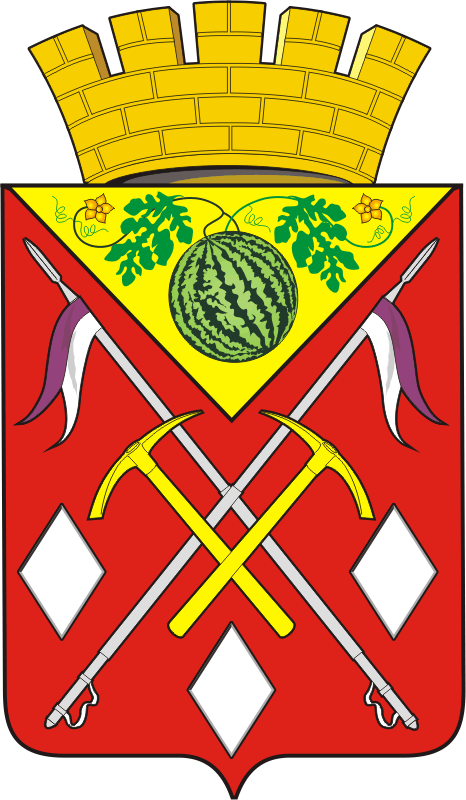 АДМИНИСТРАЦИЯМУНИЦИПАЛЬНОГООБРАЗОВАНИЯСОЛЬ-ИЛЕЦКИЙГОРОДСКОЙ ОКРУГОРЕНБУРГСКОЙ ОБЛАСТИПОСТАНОВЛЕНИЕ22.04.2019 №863-пО внесении изменений в постановление администрацииСоль-Илецкий городскойокруг от 08.08.2017 № 2162-п«Об утверждении порядка получения лицами, замещающими должности муниципальной службывадминистрации муниципальногообразования Соль-Илецкий городской округ, разрешения представителя нанимателя научастие на безвозмездной основе в управленииотдельными некоммерческимиорганизациями»В соответствии с Федеральнымизаконами от 06.10.2003 № 131-ФЗ «Об общих принципах организации местного самоуправления в Российской Федерации» и от 27.03.2007 № 25-ФЗ «О муниципальной службе в Российской Федерации»постановляю:1.Внести в постановление администрации Соль-Илецкий городской округот 08.08.2017 № 2162-п «Об утверждении порядка получения лицами, замещающими должностимуниципальной службыв администрации муниципальногообразования Соль-Илецкий городской округ, разрешения представителя нанимателя научастие на безвозмездной основе в управленииотдельными некоммерческимиорганизациями» (в редакции от 17.08.2017 № 2228-п, от 10.10.2017 № 2700-п) следующие изменения:1.1.В приложении к постановлению администрации Соль-Илецкий городской округ от 08.08.2017 № 2162-п «Об утверждении порядка получения лицами, замещающими должностимуниципальной службывадминистрации муниципальногообразования Соль-Илецкий городской округ, разрешения представителя нанимателя научастие на безвозмездной основе в управленииотдельными некоммерческимиорганизациями» (в редакции от 17.08.2017 № 2228-п, от 10.10.2017 № 2700-п) пункт 3 Порядка получения лицами, замещающими должности муниципальной службы в администрации муниципального образования Соль-Илецкий городской округ, разрешения представителя нанимателя на участие на безвозмездной основе в управлении отдельными некоммерческими организациямиизложить в следующей редакции: «3.Ходатайство об участии на безвозмездной основе в управлении некоммерческой организацией в качестве единоличного исполнительного органа или вхождение в состав их коллегиальных органов управления (далее – ходатайство) муниципальные служащие обязаны направить Главе муниципального образования Соль-Илецкий городской округ:-муниципальным служащим - не позднее 20 рабочих дней до предполагаемого дня начала указанной деятельности;        -лицом, принимаемым на муниципальную службу, участвующим в управлении организацией на день приема на муниципальную службу - в деньприема на муниципальную службу».2.Контроль за исполнением настоящего постановления возложить на заместителя главы администрации – руководителя аппарата В.М. Немича. 3.Постановление вступает в силу после его официального опубликования. Глава муниципального образованияСоль-Илецкий городской округ 					А.А. Кузьмин Верно Ведущий специалист организационного отдела 		Е.В. Телушкина Разослано: в Прокуратуру Соль-Илецкого района, руководителям структурных подразделений администрации Соль-Илецкого городского округа. 